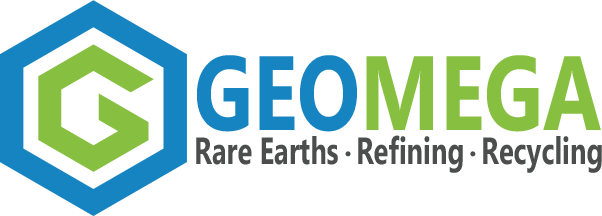 Ressources Géoméga inc.États financiers consolidés intermédiaires résumés non auditésTrois mois terminés le 31 août 2021Les états financiers ci-joints ont été dressés par la directionde Ressources Géoméga inc. et n’ont pas été examinés par les auditeursLes notes annexes font partie intégrante des présents états financiers consolidés intermédiaires résumés.Les notes annexes font partie intégrante des présents états financiers consolidés intermédiaires résumés.Les notes annexes font partie intégrante des présents états financiers consolidés intermédiaires résumés.Les notes annexes font partie intégrante des présents états financiers consolidés intermédiaires résumés.1.	NATURE DES ACTIVITÉS ET CONTINUITÉ DE L’EXPLOITATIONRessources Géoméga Inc. (la « Société ») a été constituée en vertu de la Loi canadienne sur les sociétés par actions et est engagée dans l'acquisition, l'exploration et l'évaluation de propriétés minières au Canada. Par l'intermédiaire de sa filiale privée en propriété exclusive Innord, la Société développe également des technologies innovantes pour l'extraction et la séparation des éléments des terres rares et d'autres métaux critiques et stratégiques de ses propriétés minières et autres résidus miniers et industriels, d'une manière écologiquement durable. Les actions de la Société sont inscrites à la Bourse de croissance TSX (la « Bourse ») sous le symbole GMA. L’adresse de la Société et sa principale place d’affaires sont le 75, boulevard de Mortagne, Boucherville (Québec) J4B 6Y4, Canada.Les présents états financiers consolidés intermédiaires résumés non audités (les « États Financiers ») ont été approuvés par le conseil d’administration de la Société le 27 octobre 2021.Les États Financiers ont été établis conformément aux principes comptables valables dans un contexte de continuité d’exploitation qui prévoit que la Société sera en mesure de réaliser ses actifs et d’acquitter ses dettes dans le cours normal de ses activités. Dans son évaluation de la validité du principe de continuité d’exploitation, la direction tient compte de toutes les données disponibles concernant l’avenir, qui représente au moins, sans s’y limiter, les douze mois suivants la fin de la période de présentation. Pour les trois mois terminés le 31 août 2021, la Société a enregistré une perte nette de 361 390 $ et a accumulé un déficit de 36 432 029 $ à cette date. Au 31 août 2021, la Société disposait d'un fonds de roulement de 3 396 997 $. Tout manque à gagner pourrait être pallié de différentes façons à l’avenir incluant, sans s’y limiter, le financement par actions ou par emprunts. Bien que la direction ait réussi à obtenir du financement dans le passé, il n’y a aucune garantie de réussite pour l’avenir, et rien ne garantit que ces sources de financement ou ces initiatives seront accessibles à la Société ni qu’elles seront disponibles à des conditions acceptables pour la Société.2.	PRINCIPALES CONVENTIONS COMPTABLES2.1	Déclaration de conformité Les États Financiers ont été établis conformément aux Normes internationales d’information financière (« International Financial Reporting Standards » ou « IFRS ») telles qu’elles sont publiées par l’International Accounting Standards (« IAS ») et qui sont applicable pour l’établissement des états financiers consolidés intermédiaires, notamment la norme comptable internationale 34 (« International Accounting Standard 34 » ou « IAS 34 ») - Information financière intermédiaire. Les États Financiers ne comportent donc pas tous les renseignements et toutes les notes requises en vertu des IFRS aux fins des états financiers annuels.2.2	Mode de présentationLes États Financiers devraient être lus en parallèle avec les états financiers annuels audités pour l’exercice clos le 31 mai 2021, lesquels ont été préparés conformément aux IFRS. Les conventions comptables et les méthodes de calcul et de présentation utilisées dans la préparation des États Financiers sont conformes aux conventions et aux méthodes utilisées pour l’exercice financier précédent clos le 31 mai 2021, exceptés pour les conventions suivantes :2.	PRINCIPALES CONVENTIONS COMPTABLES (SUITE)Constatation des produitsLes produits correspondent à des honoraires de recherche facturés par la compagnie Innord pour des travaux de recherche collaboratifs avec des tierces parties dans le secteur de la valorisation des résidus miniers et industriels ainsi que des métaux critiques et stratégiques.Les honoraires reçus sont constatés à l’état de la perte globale au fur et à mesure que les travaux sont effectués et qu’il n’existe plus d’obligation pour la Société en contrepartie des montants reçus.Les produits sont évalués à la juste valeur de la contrepartie reçue.3.	Estimations, jugements et hypothèses critiquesLa préparation des États financiers conformément aux IFRS exige de la Société qu’elle procède à des estimations et qu’elle formule des hypothèses ayant une incidence sur les montants présentés à titre d’actif et de passif, sur la présentation des actifs et des passifs éventuels à la date des États financiers ainsi que sur les montants présentés à titre de produits et de charges au cours de la période de présentation de l’information. La Société procède aussi à des estimations et à des hypothèses pour l’avenir. La détermination d’estimations nécessite l’exercice du jugement basé sur diverses hypothèses ainsi que d’autres facteurs tels que l’expérience historique et les conditions économiques actuelles et prévues. Les résultats réels pourraient différer de ces estimations. Les estimations et les hypothèses sont continuellement évaluées et sont fondées sur l'expérience historique ainsi que d'autres facteurs, y compris des attentes à propos d'événements futurs, qui sont jugés être raisonnable dans les circonstances.Lors de la préparation des États financiers, les principaux jugements posés par la direction dans l'application des conventions comptables de la Société et les principales sources d'incertitude liées aux estimations étaient les mêmes que celles qui s'appliquaient aux états financiers annuels pour l'exercice terminé le 31 mai 2021.4.	TRÉSORERIE ET ÉQUIVALENTS DE TRÉSORERIELa trésorerie et équivalents de trésorerie comprennent les investissements suivants : Dépôt à court terme de 750 000 $ à un taux de 0,45% et échéant le 17 janvier 2022. Les intérêts et le capital sont encaissables en tout temps sans pénalité.Investissement de 340 195 $ US (429 308 $ CAD) dans un compte de courtage à intérêt élevé au taux de 0,20%. Les intérêts et le capital sont encaissables en tout temps.Investissement de 1 756 124 $ dans un fonds de courtage à taux d'intérêt élevé.5. 	Placement dans une entreprise associéeExploration Kintavar inc. (« Kintavar ») est la seule entreprise associée de la Société et représente une part significative pour le groupe. Le capital-actions de Kintavar est composé exclusivement d’actions ordinaires et la Société en détient directement. Kintavar est incorporée au Canada où se déroule les activités d’E&E sur ses propriétés qui d’autre part ne sont pas stratégiques à la Société. La proportion de détention de la participation est la même que la proportion de droit de vote détenu. Le placement dans Kintavar est comptabilisé selon la méthode de mise en équivalence. Sa juste valeur au 31 août 2021 est de 3 118 571 $ (16 857 143 actions à 0,185 $, prix de clôture à la Bourse au 31 août 2021). La Société classe la juste valeur du placement dans Kintavar comme niveau 1 puisque dérivé d’un prix coté sur des marchés actifs. La participation de la Société dans Kintavar est de 15,91 % au 31 août 2021.Détermination de l'influence notableLa direction détermine sa capacité à exercer une influence notable sur un investissement dans des actions d'autres sociétés en examinant son pourcentage d'intérêt et d'autres facteurs qualitatifs, y compris, mais sans s'y limiter, ses droits de vote, sa représentation au conseil d'administration, sa participation aux processus d'élaboration des politiques, transactions entre la Société et l'associé, l’échange de personnel de direction, fourniture d'informations techniques essentielles et implication dans l'exploitation. Compte tenu de ces facteurs, Geomega est considérée comme ayant une influence notable sur Kintavar.6.	IMMOBILISATIONS CORPORELLES6.	IMMOBILISATIONS CORPORELLES (SUITE)7.     ACTIFS AU TITRE DE DROITS D’UTILISATION 8.	OBLIGATION LOCATIVE9.	DETTE À LONG TERME10.	BONS DE SOUSCRIPTIONLes opérations sur les bons de souscription se détaillent comme suit:10.	BONS DE SOUSCRIPTION (SUITE)Les bons de souscription en circulation au 31 août 2021 sont les suivants:*Les bons de souscription émis le 6 novembre 2020 ont un prix d'exercice de 0,22 $ pour les 24 premiers mois, après quoi le prix est de 0,25 $ pour les 12 mois suivants.11.	OPTIONS DE COURTIERSLes opérations sur les options de courtiers se détaillent comme suit:Les options de courtiers en circulation au 31 août 2021 sont les suivantes:12.	OPTIONS D’ACHAT D’ACTIONSLes opérations sur les options d’achat d’actions se détaillent comme suit:12.	OPTIONS D’ACHAT D’ACTIONS (SUITE)Les options d’achat d’actions en circulation au 31 août 2021 sont les suivantes:13.	DÉPENSES D’EXPLORATION ET D’ÉVALUATION INFORMATIONS COMPLÉMENTAIRES RELATIVES AU TABLEAU DES FLUX DE TRÉSORERIE CONSOLIDÉVariation des éléments hors caisse du fonds de roulementAu 31 août2021Au 31 mai2021NoteAu 31 août2021Au 31 mai2021	$	$ActifActif courantTrésorerie et équivalents de trésorerie43 438 1993 389 195Comptes débiteurs102 31374 595Crédits d'impôt et subventions gouvernementales à recevoir111 33898 722Frais payés d'avance et autres74 077115 689Inventaire11 58711 587Actif courant3 737 5143 689 788Actif non ocurantPlacement dans une entreprise associée51 315 0221 342 522Immobilisations corporelles639 88027 590Actif au titre de droits d’utilisation7672 464692 538Actif non courant2 027 3662 062 650Total de l’actif5 764 8805 752 438PassifPassif courantCréditeurs et frais courus277 531220 018Partie courante de l’obligation locative862 98661 896Total du passif courant340 517281 914Passif non courantObligation locative8661 730677 891Dette à long terme972 89071 629Passif non courant734 620749 520Total du passif1 075 1371 031 434Capitaux propresCapital-actions35 768 62435 437 309Bons de souscription10170 631197 268Options de courtiers1139 05443 979Options d’achat d’actions12718 814688 438Surplus d’apport4 424 6494 424 649Déficit(36 432 029)(36 070 639)Capitaux propres4 689 7434 721 004Total du passif et des capitaux propres5 764 8805 752 438Trois mois terminés le 31 aoûtTrois mois terminés le 31 aoûtNote20212020$$Honoraires de recherche60 000-Produits60 000-Charges opérationnellesSalaires, avantages sociaux, règlement et rémunération à	base d’actions52 43147 820Dépenses d’exploration et d’évaluation, nettes des crédits d’impôt13141 45799 074Honoraires professionnels44 91973 551Déplacements, conventions et relations avec les investisseurs90 33547 420Administration 15 68714 435Frais fiduciaires et d’enregistrement 16 7495 429Loyer18 82012 126Amortissement de l’actif au titre de droits d’utilisation20 07420 074Assurances, taxes et permis4 2924 198Perte opérationnelle(404 554)(324 127)Autres gains ou (pertes)Revenus d’intérêts4 100100Gain (perte) de change20 659(15 834)Charges financières(14 095)(13 550)Quote-part de la perte d’entreprise associée5(27 500)(13 753)Perte nette à la suite de la dilution du placement dans une entreprise associée5-(12 999)(16 836)(56 036)Perte nette et globale(361 390)(380 163)Résultat de base et dilué par action (0,003)(0,004)Nombre moyen pondéré d’actions en circulation de base et diluées128 917 216104 788 793NoteNombre d’actions en circulationCapital-actionsBons de souscrip-tionOptions de courtiersOptions d’achat d’actionsSurplus d’apportDéficitTotal des capitaux propres$$$$$$$Solde au 31 mai 2021128 224 53635 437 309197 26843 979688 4384 424 649(36 070 639)4 721 004Perte nette et globale------(361 390)(361 390)Exercice d’options d’achat d’actions800 000131 200--(55 200)--76 000Exercice de bons de souscription737 875174 229(26 637)----147 592Exercice d’options de courtiers104 80025 886-(4 925)---20 961Rémunération à base d’actions----85 576--85 576Solde au 31 août 2021129 867 21135 768 624170 63139 054718 8144 424 649(36 432 029)4 689 743NoteNombre d’actions en circulationCapital-actionsBons de souscrip-tionOptions de courtiersOptions d’achat d’actionsSurplus d’apportDéficitTotal des capitaux propres$$$$$$$Solde au 31 mai 2020104 559 92831 132 420570 3005 742501 6884385 820(34 616 876)1 979 094Perte nette et globale------(380 163)(380 163)Exercice d’options d’achat d’actions100 00012 546--(5 544)--7 002Exercice de bons de souscription277 77874 841(35 952)----38 889Expiration de bons de souscription--(38 829)--38 829--Rémunération à base d’actions----68 980--68 980Solde au 31 août 2020104 937 70631 219 805495 5195 742565 1244 424 649(34 997 039)1 713 802Trois mois terminés le31 aoûtTrois mois terminés le31 aoûtNote20212020$$Activités d’exploitationPerte nette et globale(361 390)(380 163)Ajustement pour :	Rémunération à base d’actions85 57668 890Amortissement des immobilisations corporelles6 6514 432Amortissement de l’actif au titre de droits d’utilisation20 07420 074Charges financières de désactualisation de la dette à long terme1 261945	Quote-part de la perte d’entreprise associée27 50013 753Perte nette à la suite de la dilution du placement dans une entreprise associée-12 999Variation des éléments hors caisse du fonds de roulement 1458 79157 984Flux de trésorerie liés aux activités opérationnelles(161 537)(200 996)Activités d’investissementAcquisitions d’immobilisations corporelles(18 941)-Flux de trésorerie liés aux activités d'investissement(18 941)-Activités de financementExercice de bons de souscription147 59238 889Exercice d’options d’achat d’actions76 0007 002Exercice d’options de courtiers20 961-Remboursement de l’obligation locative(15 071)(13 845)Flux de trésorerie liés aux activités de financement229 48232 046Variation nette de la trésorerie49 004(168 950)Trésorerie et équivalents de trésorerie - au début 3 389 195485 780Trésorerie et équivalents de trésorerie - à la fin 3 438 199316 830Trois moisterminés le31 août 2021Année terminée le 31 mai 2021$$Solde au début de la période1 342 5221 508 159	Quote-part de la perte nette et globale(27 500)(154 651)	Perte nette à la suite de la dilution de la participation-(10 986)Solde à la fin de la période1 315 0221 342 522Équipment de bureauÉquipment d’E&ETotal$$$Exercice 2022Valeur comptable nette au début-27 59027 590Acquisitions-18 94118 941Amortissement-(6 651)(6 651)Valeur comptable nette à la fin-39 88039 880Solde au 31 août 2021Coût14 984262 706277 690Amortissement cumulé(14 984)(222 826)(237 810)Valeur comptable nette-39 88039 880Équipment de bureauÉquipment d’E&ETotal$$$Exercice 2021Valeur comptable nette au début-29 13229 132Acquisitions-17 15917 159Amortissement-(18 701)(18 701)Valeur comptable nette à la fin-27 59027 590Solde au 31 mai 2021Coût14 984243 765258 749Amortissement cumulé(14 984)(216 175)(231 159)Valeur comptable nette-27 59027 590Local industriel$Exercice 2022Valeur comptable nette au début692 538Amortissement(20 074)Valeur comptable nette à la fin672 464Solde au 31 août 2021Coût802 942Amortissement cumulé(130 478)Valeur comptable nette672 464Local industriel$Exercice 2021Valeur comptable nette au début772 832Acquisitions-Amortissement(80 294)Valeur comptable nette à la fin692 538Solde au 31 mai 2021Coût802 942Amortissement cumulé(110 404)Valeur comptable nette692 538Trois moisterminés le31 août 2021Année terminée le 31 mai 2021$$Solde, à l’ouverture739 787795 789	Remboursement de l’obligation locative(15 071)(56 002)Solde724 716739 787Solde, courant(62 986)(61 896)Solde, non-courant661 730677 891Au 31 août2021Au 31 mai2021$$Compte d’urgence pour les entreprises canadiennes (CUEC) reçu dans le contexte de l'éclosion de la pandémie de COVID-19. Le prêt ne porte aucun intérêt et le capital est payable en totalité au plus tard le 31 décembre 2022.72 89071 629Dette à long terme, non-courant72 89071 629Trois mois terminés le 31 août 2021Trois mois terminés le 31 août 2021Année terminée le 31 mai 2021Année terminée le 31 mai 2021Nombre de bons de souscriptionPrix d’exercice moyen pondéréNombre de bons de souscriptionPrix d’exercice moyen pondéré$$Solde au début17 250 4680,219 368 8860,17Émis--14 709 0930,22Exercés(737 875)0,20(6 527 511)0,18Expirés--(300 000)0,15Solde à la fin16 512 5930,2117 250 4680,21Nombre de bons de souscriptionPrix de levéeDate d’expiration$481 2500,152 mai 20221 156 2500,1514 mai 2022576 0000,1518 mai 202214 299 0930,22*6 novembre 2022*16 512 593Trois mois terminés le 31 août 2021Trois mois terminés le 31 août 2021Année terminée le 31 mai 2021Année terminée le 31 mai 2021Année terminée le 31 mai 2021Nombre d’options de courtiersPrix d’exercice moyen pondéréNombre d’options de courtiersPrix d’exercice moyen pondéré$$Solde au début631 3440,22120 8000,20Émis--526 5440,22Exercés(104 800)0,20(16 000)0,20Solde à la fin526 5440,22631 3440,22Nombre d’options de courtiersPrix de levéeDate d’expiration$526 5440,226 novembre 2022526 544Trois mois terminés le31 août 2021Trois mois terminés le31 août 2021Trois mois terminés le31 août 2021Année terminée le 31 mai 2021Année terminée le 31 mai 2021Année terminée le 31 mai 2021Nombred’optionsPrix moyen pondéré de levéePrix moyen pondéré de levéeNombred’optionsPrix moyen pondéré de levéePrix moyen pondéré de levée$$$$Solde au débutSolde au début9 296 2509 296 2509 296 2500,179 248 7509 248 7500,12OctroyéesOctroyées----2 525 0002 525 0000,26Exercées(800 000)(800 000)(800 000)0,10(2 271 250)(2 271 250)0,10Renoncées----(206 250)(206 250)0,17Solde à la finSolde à la fin8 496 2508 496 2508 496 2500,179 296 2509 296 2500,17Solde à la fin, exerçableSolde à la fin, exerçable5 940 0005 940 0005 940 0000,115 723 7505 723 7500,11Nombre d’options en circulationNombre d’options exerçablesPrix de levéeDate d’expiration$350 000350 0000,09529 novembre 2021658 750658 7500,0919 octobre 2022400 000400 0000,0814 septembre 2023775 000775 0000,08520 novembre 2023250 000250 0000,17529 juillet 20241 362 5001 000 0000,15523 octobre 2024200 000150 0000,15528 novembre 202475 00037 5000,18519 janvier 20251 450 0001 162 5000,16516 avril 2025450 000225 0000,16521 avril 2025250 000125 0000,1553 juin 2025100 00050 0000,1558 juin 2025500 000250 0000,17513 août 202575 00018 7500,20531 août 2025250 00062 5000,1821 octobre 20251 350 000425 0000,3427 janvier 20269 296 2505 940 000Trois mois terminés le31 août Trois mois terminés le31 août Propriété Montviel20212020$$Acquisition et renouvellement361-ExplorationRémunération à base d’actions4 4035 088Fournitures et outils654-Transport et hébergement-839Taxes, permis et assurances-360Total exploration5 0576 287ÉvaluationSalaires et charges sociales - procédé de séparation133 826113 807Procédé de séparation52 13416 799Amortissement des immobilisations corporelles6 6514 430Ingénierie37 723-Total évaluation230 334135 036Total des dépenses brutes235 752141 323Subventions gouvernementales(28 972)(38 490)Crédits d’impôts, nets(65 323)(3 759)Dépenses nettes d’E&E – Montviel141 45799 074Trois mois terminés le31 août Trois mois terminés le31 août Trois mois terminés le31 août Trois mois terminés le31 août 2021202120202020$$$Comptes débiteurs3 28122 25222 252Taxes de vente à recevoir (30 999)(2 908)(2 908)Crédits d’impôt à recevoir(12 616)(1 250)(1 250)Frais payés d’avance et autres41 6121 4291 429Créditeurs et frais courus57 51338 46138 46158 79157 98457 984